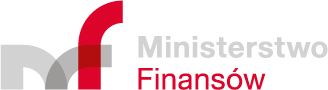 		Bruksela , 9 listopada 2021Wspólne oświadczenie
Belgii, Finlandii, Francji, Hiszpanii, Holandii, Niemiec oraz Polski
w sprawie Europejskiej Inicjatywy Płatności (EPI)Jesteśmy w pełni świadomi oczekiwań naszych obywateli w zakresie bezpiecznych, wydajnych, dostępnych oraz osiągalnych finansowo usług płatniczych. Zgodnie z ogólną tendencją, którą nasze gospodarki obecnie doświadczają, rozwiązania płatnicze stają się coraz bardziej zdigitalizowane, a nowe usługi oparte na płatnościach natychmiastowych zostają z powodzeniem wprowadzane w wielu krajach. Obywatele oczekują szybszych, bezpieczniejszych oraz wydajniejszych rozwiązań płatniczych oraz większego wyboru dostawców i rozwiązań. Podzielamy jeden cel, jakim jest sprawny wewnętrzny rynek płatności w UE i od dawna angażujemy się w zapewnienie sprawnych, dobrze funkcjonujących rozwiązań płatniczych. Wiele zostało już osiągnięte od momentu wprowadzenia waluty euro, w szczególności dzięki stworzeniu Jednolitego Obszaru Płatności w Euro (SEPA) w 2012 roku oraz harmonizacji prawodawstwa unijnego w zakresie płatności detalicznych.Jednakże, usługi płatnicze w UE ciągle pozostają rozdrobnione. Krajowe rozwiązania płatnicze oparte na kartach i poleceniach przelewu pozostają obecnie, w znacznym stopniu, rozdrobnione między granicami państwowymi oraz brakuje interoperacyjności pomiędzy istniejącymi krajowymi rozwiązaniami, schematami i infrastrukturami. Jednocześnie, rynek unijny jest zależny od rozwiązań oferowanych przez podmioty nieeuropejskie, zarówno w punktach sprzedaży jak i online. Ponadto, zbędne obciążenia rynku wewnętrznego w zakresie płatności wciąż się utrzymują. Z uwagi na to, że płatności oraz dane płatnicze nabrały strategicznego i ekonomicznego znaczenia, to podjęcie odpowiednich działań jest potrzebne bardziej niż kiedykolwiek. Głęboko wierzymy, że nadszedł czas zbudowania prawdziwej „Europy płatności”. Zintegrowany, otwarty rynek dla płatności elektronicznych, bez podziału na krajowe i transgraniczne płatności oraz bez niepotrzebnych barier jest niezbędny do rozwoju rynku wewnętrznego. Zwiększyłoby to konkurencję oraz innowacyjność, przynosząc potencjalne zyski dla konsumentów. Ponadto, jest to kwestia strategicznej autonomii na rynku. Takie wspólne rozwiązanie płatnicze, opracowane w Europie, obniżyłoby ryzyka i słabe punkty systemów płatności detalicznych i przyczyniłoby się do zachowania kontroli nad wrażliwymi danymi dotyczącymi płatności, tym samym lepiej chroniąc naszych obywateli. W tym zakresie popieramy wszelkie inicjatywy mające na celu dalszą harmonizację unijnego rynku usług płatniczych oraz oferowanie nowych, innowacyjnych rozwiązań płatniczych. Pozostajemy zaangażowani w zwalczanie wszelkich nieuzasadnionych przeszkód w sprawnym funkcjonowaniu rynku wewnętrznego, takich jak dyskryminacja IBAN.W tym kontekście, ponawiamy nasze wsparcie dla Europejskiej Inicjatywy Płatniczej (EPI), ponieważ przyczyniłaby się ona do osiągnięcia tych celów. Prowadzone przez podmioty prywatne z siedmiu rynków krajowych Unii Europejskiej, EPI dąży do dostarczenia powszechnego, paneuropejskiego rozwiązania płatniczego, które łączy rozwiązania oparte na kartach oraz cyfrowych płatnościach natychmiastowych. Ta prywatna inicjatywa przyczyniłaby się do zaoferowania bezpiecznych, innowacyjnych i nowoczesnych rozwiązań płatniczych, w ramach wspólnego systemu i zharmonizowanych norm. Na jednolitym rozwiązaniu płatniczym EPI skorzystaliby europejscy konsumenci, akceptanci, banki, dostawcy usług płatniczych oraz cała europejska gospodarka. Takie europejskie rozwiązania płatnicze stanowiłyby ważny wkład w realizację naszego nadrzędnego celu politycznego, jakim jest większa otwarta autonomia strategiczna UE.Dlatego czekamy na pomyślne formalne rozpoczęcie projektu. Zachęcamy EPI do zaangażowania się w sprawne wdrożenie tego nowego rozwiązania, tak aby osiągnął sukces, jednocześnie uznając jej prywatny, konkurencyjny model biznesowy i zachowując czujność w celu zachowania uczciwej i wolnej konkurencji oraz równego traktowania podmiotów z sektora płatniczego. Pozostajemy również nadal zaangażowani w odkrywanie wzajemnie wzmacniającej współpracy pomiędzy EPI a innymi bieżącymi pracami w zakresie płatności, takimi jak e-identyfikacja oraz pieniądze cyfrowe banków centralnych.EPI przyniesie największe korzyści jeśli będzie miało zasięg unijny. Zachęcamy zatem EPI do dalszych prac mających na celu przyłączenie się kolejnych Państw Członkowskich oraz ich środowisk bankowych i płatniczych do tej inicjatywy. Posiadanie jednolitego, zintegrowanego oraz konkurencyjnego rozwiązania płatniczego byłoby wysoce korzystne, zarówno dla Unii Europejskiej jako całości, jak również dla wszystkich obywateli i przedsiębiorstw. 